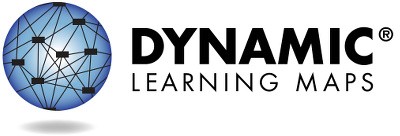 النتائج الإجماليةتتيح مادة الرياضيات للصف السادس للطلبة إظهار إنجازهم في 35 مهارة متصلة بسبعة عناصر أساسية. لقد أتقن [اسم الطالب] __ من هذه المهارات الـ27 خلال ربيع 2023 . إجمالاً، يقع مستوى إتقان [اسم الطالب] لمادة الرياضيات ضمن _____ من أربع فئات للأداء: ____. يمكن إيجاد المهارات المحددة التي أتقنها والتي لم يتقنها [اسم الطالب] في الملف التعليمي لـ [اسم الطالب].ناشئ	يقترب من الوصول إلى الهدفوصل إلى الهدف	متقدمالمجالتُلخص الرسوم البيانية الشريطية النسبة المئوية لإتقان المهارات حسب المجال. لا يُختبر كل الطلاب في كل المهارات بسبب توفر المحتوى على مستويات مختلفة لكل معيار.M.C1.2: قارن الأعداد، والأرقام، والمجموعات وكونها وفككها__ %أتقن__من 10 مهاراتM.C2.2: حل المسائل التي تشمل المساحة، والمحيط، والحجم__ %أتقن__من 10 مهاراتالصفحة 1 من 2للحصول على معلومات أوفى بما يشمل المصادر، يرجى زيارة https://dynamiclearningmaps.org/states.(c) جامعة كانساس. جميع الحقوق محفوظة. لغايات تعليمية فقط. لا يجوز استخدامها لغايات تجارية أو غايات أخرى دون أخذ الموافقة. "خرائط التعلم الدينامية" هي علامة تجارية لجامعة كانساس.ملف الأداء، يتبعM.C3.2: قم بتمثيل عروض البيانات وتفسيرها__ %أتقن__من 5 مهاراتM.C4.1: استخدم العمليات والنماذج لحل المسائل__ %أتقن__من 20 مهارة+ لم تُقيّم أي عناصر في هذا المجالالمعلومات الأوفى عن أداء [اسم الطالب] في كل عنصر من العناصر الأساسية التي تشكّل المجالات موجودة في الملف التعليمي.للحصول على معلومات أوفى بما يشمل المصادر، يرجى زيارة https://dynamiclearningmaps.org/states.	الصفحة 2 من 2يوجد أدناه ملخص أداء [اسم الطالب] في العناصر الأساسية لمادة الرياضيات للصف  السادس. تستند هذه المعلومات إلى كل اختبارات خرائط التعلّم الدينامية DLM التي أداها [اسم الطالب] خلال ربيع 2023 . خضع [اسم الطالب] للتقييم في ___ من 7 عناصر أساسية و__ من 4 مجالات متوقعة في الصف السادس .إن إظهار إتقان المستوى خلال التقييم يفترض فيه إتقان كل المستويات السابقة في هذا العنصر الأساسي. يصف هذا الجدول المهارات التي يُظهرها طفلك في التقييم ومقارنة هذه المهارات بالتوقعات الخاصة بهذا المستوى.المستويات المتقنة في هذه السنةلا توجد أدلة إتقان في هذا العنصر الأساسيالعنصر الأساسي لم يُختبرالصفحة 1 من 2يهدف هذا التقرير إلى أن يكون مصدرًا للأدلة في عملية التخطيط التعليمية. تعتمد النتائج فقط على استجابات العنصر من نهاية تقييم فصل الربيع للعام الدراسي. قد لا تكون نتائج الإتقان المُقدرة والمعروضة هنا تُمثل تمامًا ما يعرفه ويفعله طفلك؛ لأنه قد يُظهر معارف ومهارات بطريقة تختلف حسب السياقات المختلفة.للحصول على معلومات أوفى بما يشمل المصادر، يرجى زيارة https://dynamiclearningmaps.org/states. (c) جامعة كانساس. جميع الحقوق محفوظة. لغايات تعليمية فقط. لا يجوز استخدامها لغايات تجارية أو غايات أخرى دون أخذ الموافقة. "خرائط التعلم الدينامية" هي علامة تجارية لجامعة كانساس.المستويات المتقنة في هذه السنةلا توجد أدلة إتقان في هذا العنصر الأساسيالعنصر الأساسي لم يُختبرالصفحة 2 من 2للحصول على معلومات أوفى بما يشمل المصادر، يرجى زيارة https://dynamiclearningmaps.org/states.مستوى الإتقان التقديريمستوى الإتقان التقديريمستوى الإتقان التقديريمستوى الإتقان التقديريمستوى الإتقان التقديريمستوى الإتقان التقديريمستوى الإتقان التقديريالمجالالعنصر الأساسي1234 (الهدف)5الرياضيات الدورة1.2العنصر الأساسي في الرياضيات 6 نظام الأرقام1لاحظ الوحدة والكلية، وأجزاء/كل وحدة محددةاعرض الأجزاء المتساوية وقسم المجموعات إلى أجزاء متساويةلاحظ الكسر والبسط والمقام، ووضح كسر الوحدةوضح العلاقات بين كسور الوحدةوضح البسط والمقام؛ أضف الكسور وقارنها وفككهاالرياضيات الدورة1.2العنصر الأساسي في الرياضيات 6 نظام الأرقام 8-5لاحظ التفرد، ولاحظ المجموعةوضح المجموعة بما يشمل الأشياء المطابقة، والمختلفة، والإضافية، والأقلوضح الأرقام المتقابلةاستخدم الأعداد الموجبة والسالبة في سياقات من الحياة الواقعيةوضح التباينات والأعداد الصحيحة في سياقات من الحياة الواقعيةالرياضيات الدورة2.2العنصر الأساسي للرياضيات6 الصف1لاحظ التفرد، ولاحظ البعضوضح مربع ومساحة الوحدةاحسب المساحة عن طريق عد مربعات وقوالب الوحدةحل المسائل الكلامية بما يشمل مساحة المستطيلاتاستخدم كلاً من القوالب والمعادلة للوصول إلى مساحة المستطيلمستوى الإتقان التقديريمستوى الإتقان التقديريمستوى الإتقان التقديريمستوى الإتقان التقديريمستوى الإتقان التقديريمستوى الإتقان التقديريمستوى الإتقان التقديريالمجالالعنصر الأساسي1234 (الهدف)5الرياضيات الدورة2.2العنصر الأساسي للرياضيات6 الصف 2لاحظ التفرد، ولاحظ النطاقوضح الحجم باعتباره دمجًا لمكعبات الوحدةاحسب حجم منشور قائم من خلال جمع وعد مكعبات الوحدةحل المسائل الكلامية التي تشمل حجم المنشور القائماحسب حجم مناشير قائمة الزاوية باستخدام المعادلةالرياضيات الدورة2.3العنصر الأساسي في الرياضيات 6 الإحصاء والاحتمالات5رتب الأشياء؛ صنف الأشياءلاحظ توزيع البيانات حسب الشكل؛ لاحظ هيكل الرسومات الخطيةاعرف القيم الشاذة وقيم الذروة في البيانات والتوزيع المتناظرلاحظ الشكل العام للبياناتأخبر قياسات الإدخال باستخدام توزيع البياناتالرياضيات الدورة4.1العنصر الأساسي للرياضيات6العنصر الأساسي 2-1ادمج المجموعات؛ قارن المجموعاتاعرض مفهومي الجمع والطرحقم بتمثيل الجمع/الطرح بالمعادلاتلاحظ التعبيرات الرقمية المكافئةلاحظ التعبيرات المكافئةالرياضيات الدورة4.1العنصر الأساسي للرياضيات6العنصر الأساسي3ادمج المجموعات؛ قارن المجموعاتقم بتمثيل الجمع/الطرح بالمعادلاتاعرف خصائص الجمع؛ قيم المعادلاتلاحظ التعبيرات المكافئةاستخدم خصائص العمليات لإنشاء تعبيرات مكافئة